Gusford Primary School 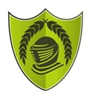 Writing Long Term PlanAutumn 1Autumn 2Spring 1Spring 2Summer 1Summer 2NurseryThe Gingerbread Man (Week 1-2), Leaf Man (Week 3-4), Non-fiction writing: labels (Week 5-6)Poetry (Week 1-2), The Train Ride (Week 3-4), Non-fiction writing: lists (Week 5-6)The Three Little Pigs (Week 1-2), We're Going on a Bear Hunt (Week 3-4), Non-fiction writing: letter (Week 5-6)Poetry (Week 1-2), The Very Hungry Caterpillar (Week 3-4), Non-fiction writing: instructions (Week 5-6) The Three Billy Goats Gruff (Week 1-2), Peepo (Week 3-4), Non-fiction writing: information text (Week 5-6)Poetry (Week 1-2), I Love Me! (Week 3-4), Non-fiction writing: recount (Week 5-6)ReceptionGoldilocks and the Three Bears (Week 1-2), Owl Babies (Week 3-4), Non-fiction writing: labels (Week 5-6) Poetry (Week 1-2), Pumpkin Soup (Week 3-4), Non-fiction writing: lists (Week 5-6)How to Catch a Star (Week 1-2), The Lunar New Year (Week 3-4), Non-fiction writing: letter (Week 5-6)Poetry (Week 1-2), The Gruffalo (Week 3-4), Non-fiction writing: instructions (Week 5-6)Jack and the Beanstalk (Week 1-2), Look Up! (Week 3-4), Non-fiction writing: information text (Week 5-6)Poetry (Week 1-2), Mr Gumpy's Outing (Week 3-4), Non-fiction writing: recount (Week 5-6)Year 1Phonics focus with weekly reading and writing in classPhonics focus with weekly reading and writing in classThe Way Back Home - Oliver Jeffers/Toys from the Past - Sally Hewitt (Historical report)Pinocchio - Carlo Collodi/Bold Women in Black History - Vashti Harrison (Letter)If All the World Were - Joseph Coelho/Ice Planet Adventure Park (Persuasive leaflet)The Song of the Sea - StudioCanal/Seasons - Hannah Pang (Non-chronological report)Year 2The Tin Forest - Helen Ward & Wayne Anderson (Fictional story/Guide)Gorilla - Anthony Brown (Diary/Letter - informal)Little Red Riding Hood - Lucy Roland/How to Make a Bird Feeder (Instructions)The Marvellous Fluffy Squishy Itty Bitty - Beatrice Alemagna/Neil Armstrong - Brad Meltzer (Recount)The Building Boy - Ros Montgomery and David Litchfield/The Great Fire of London - Emma Adams (Diary)Milo Imagines the World - Matt De La Pina/This is How We Do It - Matt Lenothe (Letter)Year 3Stone Age Boy - Satoshi Kitamura (Fiction - setting description/Recount)The Sheep Pig - Dick King-Smith (Fiction - character/Instructions)The Magic Paintbrush - Julia Donaldson/My Strong Mind - Neils Banhove (Persuasive writing)Wisp: A Story of Hope - Zana Fraillon/Light to Dark (Scientific writing)Flood - Alvaro F.Villa/Journal of Iliona - A Young Slave - Richard Platt (Historical writing)Wolves in the Walls - Neil Gaiman/Earthquakes - Robin Jacobs (Non-chronological report)Year 4Firework Maker's Daughter - Philip Pullman (Diary/Geographical writing)Varjak Paw - S F Said (Character description/Non-chronological report)The Boy, the Mole, the Fox and he Horse - Charlie Mackesy/The Secrets of a Sun King - Emma Carroll (Historical diary)Aladdin and the Enchanted Lamp - Phillip Pullman/Nikola Tesla - Azadeh Westergaard (Biolgraphy)Arthur and the Golden Rope - Joe Todd-Stanton/Inviting an author into school letter (Persuasive writing)The Great Chocoplot - Chris Calahan/Wizards of Once - Cressida Cowell (Newspaper report)Year 5The Boy in the Tower - Polly Ho-Yen (Diary/Newspaper report)War Horse - Michael Morpurgo (1st person fiction/Non-chronological report)The Zoo - Anthony Brown/Plastic Pollution (Persuasive writing)I Believe in Unicorns - Michael Morpurgo/Scott the Antarctic - E&J Dowdeswell and Angela Seddon (Historical diary)Rose Blanche - Ian McEwan/Refugees (Speech)Cosmic - Frank Cottrell Boyce/Kick - Mitch Johnson (Letter)Year 6Holes - Louis Sachar (Writing from different characters' points of view/Comparative writing)Freedom - Catherine Johnson (Character description/Explanation writing)Kensuke's Kingdom - Michael Morpurgo/Greta - Greta Thunberg (Speech and geographical/scientific)Thornhill - Pam Smy/Pat Reeves (Blog/diary writing)Varmints - Marc Craste/Everest - Sangma Francis and Lisk/Feng (Letter)/The Origin of Species - Sebina Radeva (Non-chronological report)A Monster Calls - Patrick Ness/The Graveyard Book - NeilGaiman/Detailed Timeline on Ancient Greece - Ben Hubbard (Historical writing)